College of Education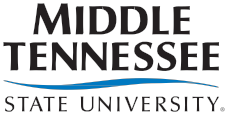 Upper Division Form: Original signed by major and minor advisors must be filed with the coordinator of undergraduate services (analyst)for the College of Education three (3) semesters before graduation.Student Name: 		ID#  	M	Email Address: 	Phone # 	MTSU P.O. Box:  	Degree: Bachelor of Science	Major: Early Childhood Education	Minor(s)   	Catalog: 2018-2019*Any course substitution(s) must be approved on an MTSU Course Substitution form with appropriate advisor, department chair, and college dean signaturesBEFORE being submitted to the graduation analyst.Student Name: 	ID#  	Degree: Bachelor of Science	Major: Early Childhood Education	Minor(s)  	Catalog: 2018-2019Major Advisor’s Signature:   	 Date:  	Minor Advisor’s Signature:   	 Date:  	Degrees require a minimum of  (1) 120 semester hours with at least a 2.0 grade point average; 12 of the last 18 hours must be taken at MTSU, not transferred; (2) 42 upper-division hours (3000-4000 level courses) with at least a 2.0 grade point average; 30 upper-division hours must betaken at MTSU, not transferred; and(3) 60 senior college hours (taken at a four-year college).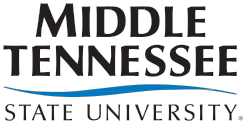 Courses used to fulfill high school deficiencies can only be counted as general ELECTIVE credit, not specific course requirements.*Any course substitutions must be approved on an MTSU Course Substitution form with appropriate advisor, department chair, and college dean signatures. All courses in the following sections must have a grade of C- or higher: Required Courses, Highly Qualified Area, and Professional Education.An INTENT TO GRADUATE FORM must be filed with this Upper-Division Form three (3) semesters before graduation.To print an INTENT TO GRADUATE FORM go to www.mtsu.edu/~records/sforms.htm and choose INTENT TO GRADUATE FORM.Effective - Fall 2017	0112-503 – MTSU is an AA/EEO employer.Early Childhood Education(Students must earn a C- or better in all major courses)Early Childhood Education(Students must earn a C- or better in all major courses)Early Childhood Education(Students must earn a C- or better in all major courses)Early Childhood Education(Students must earn a C- or better in all major courses)Proposed Substitutions: Must Submit Sub Form for Approval*Proposed Substitutions: Must Submit Sub Form for Approval*Proposed Substitutions: Must Submit Sub Form for Approval*Proposed Substitutions: Must Submit Sub Form for Approval*Courses RequiredCourses RequiredHoursGradeCourse prefix and numberSem. hrs.University/school where course was takenApproval submitted?General Education RequirementsGeneral Education RequirementsCommunication (9 hours)English composition and 3 hours in oral communicationCommunication (9 hours)English composition and 3 hours in oral communication9HoursENGL 1010Expository Writing3ENGL 1020Research and Argumentative Writing3COMM 2200Fundamentals of Communication3History (Choose 6 hours)History (Choose 6 hours)6HoursHIST 2010Survey of US History I3HIST 2020Survey of US History II3HIST 2030Tennessee History3Humanities and/or Fine Arts (choose 9 hours)One course must be in Literature as indicated by a * sign.The other two courses selected must have different prefixes.Humanities and/or Fine Arts (choose 9 hours)One course must be in Literature as indicated by a * sign.The other two courses selected must have different prefixes.9HoursENGL 2020Themes in Literature and Culture*3ENGL 2030The Experience of Literature*3HUM 2610Foreign Literature in Translation*3ART 1030Orientation to Art3DANC 1000  Intro to Dance​3MUS 1030Introduction to Music3PHIL 1030Introduction to Philosophy3THEA 1030  Intro to Theatre 3MathematicsMathematics3HoursMATH 1010Mathematics for General Studies3Natural Sciences (Choose 8 hours)The two courses selected must be with different prefixes.Natural Sciences (Choose 8 hours)The two courses selected must be with different prefixes.8HoursBIOL 1030/1031Exploring Life (required)4ASTR 1030/1031Exploring the Universe4CHEM 1030/1031Chemistry for Consumers4GEOL 1030/1031Introduction to Earth Science4PSCI 1030/1031Topics in Physical Science4Social Behavioral SciencesSocial Behavioral Sciences6HoursGEOG 2000Intro to Regional Geography(required)3AAS 2100Introduction to African AmericanStudies3ANTH 2010Cultural Anthropology3PS 1010Foundations of Government3PS 1005American Government and Politics3Early Childhood Education(Students must earn a C- or better in all major courses)Early Childhood Education(Students must earn a C- or better in all major courses)Early Childhood Education(Students must earn a C- or better in all major courses)Early Childhood Education(Students must earn a C- or better in all major courses)Proposed Substitutions: Must Submit Sub Form for Approval*Proposed Substitutions: Must Submit Sub Form for Approval*Proposed Substitutions: Must Submit Sub Form for Approval*Proposed Substitutions: Must Submit Sub Form for Approval*Courses RequiredCourses RequiredHoursGradeCourse prefix and numberSem. hrs.University/school where course was takenApproval submitted?Content Major RequirementsContent Major Requirements52HoursECE 2350Human Development I3ECE 43773ECE 3310Human Development II3MATH 1410  Concepts and Structure of Elementary School Mathematics3MATH 1420  Concepts and Structure of Elementary School Mathematics 3CDFS 3320Family Relations3NFS 4251Nutrition for the Young Child3ECE 4320Assessing Young Children TEP3ECE 4370Effective Instruction (Birth–5)3SPED 3010Characteristics and Teaching of Learners with Exceptionalities3ART 3200Art Education for Teachers3PHED 3500PE for Early Childhood3MUED 4670Music for the Young Child3ECE 4375/4376Literacy in Early Childhood TEP3BIOL 3000Life Science for Elem. Teachers4ELED 3150Mathematics Methodology TEP3ELED 3300 Digital Learning in the Elementary    Classroom, K-8 TEP3ECE 4360Administering Early ChildhoodPrograms TEP3Professional EducationProfessional Education31HoursEESE 1010  Teachers as Problem Solvers2EESE 1011  Creating Differentiated Instruction2ECE 4380Infant and Toddler Practicum TEP3ECE 4300Preschool Practicum TEP3ECE 4100Residency I: EarlyChildhood Education TEP9ECE 4110Residency II: Pre-K–Grade 3 TEP12ElectivesElectives_____ Hours